The Product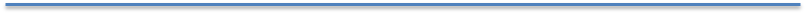 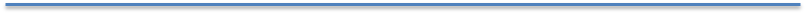 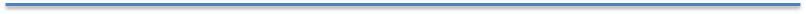 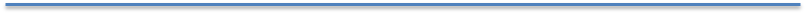 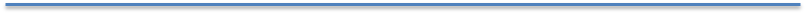 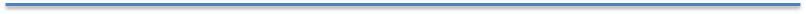 Task FourMarketing your productMarketing your productYour product nameProduct logo/brand identityYour product/company strap-lineYour brand ambassador Task 6 PromotionHow will you make sure your customers hear about your product? There are many ways in which good marketing can help a business reach potential customers. Design the homepage of your website. You can either use this sheet of paper, or a separate piece of paper to design your website homepage. Your website homepage should include; your logo, your brand colours, your slogan, and a picture of your product.Task 8FinanceSetting up and running a business costs money. The most successful businesses are those who plan their finances. How will you raise the money to make your idea a reality? (e.g. a grant, bank loan, sponsorship, etc.)Think carefully about how you are going to use the money you raise. What will you spend your budget on in order to bring your idea to life? You will need to use the internet to research some of these costs. Show in the box below what you will have to spend money on and make some rough estimations, based on guesswork and calculation on how much these things will cost.The PitchIn your teams, you must plan your ‘Pitch’. You must complete the summary below which can be used as the structure for your 3 minute pitch to Mr Hyett and his judges. Judges are looking for imaginative, persuasive, to the point pitches delivered with passion. What is your unique selling point?Every business needs a USP. This is something which will set your product apart from your competitor. ExampleToms Shoes - US-based TOMS Shoes gives away one shoe to a poor child for free, for every shoe it sells. 